English Words (Englische Wörter):Deutsche Wörter:Die Kosmetik - SchönheitspflegeZ.b. Schminke Die Befragten - die die Befragt wurden.	Z.b. Wenn jemand mich etwas fragt, bin ich der BefragteVerlobung - das Versprechen, eine Person zu heiratenKomplizierte Verben (Deutsch):Sick - krankHealthy - gesundWhile - währendCook - KochI cook - ich kocheSuddenly - plötzlichGood jobe - gut gemachtI try - ich versucheI practice - ich übeTruth - Wahrheit Notebook - HeftHow? - wie?Hot - heißCold - kaltNext week - nächste WocheSun - SonneGlasses - BrillenSunglasses - SonnenbrillenHole - LochLast week - letzte WocheLast year - letztes Jahr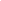 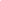 Verb (infinitiv)(präteritum)(perfekt)Backen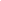 bukHat gebackenFahren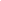 fuhrHat gefahrenNehmen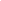 nahmHat genommenDürfen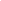 durfteHat gedurftFressen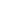 fraßHat gefressen